PAINT SCHEDULEFORCOMPLEX        EQUAL HOUSING OPPORTUNITY 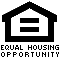 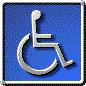 “This institution is an equal opportunity provider and employer”						07/2014APT. NO.DATE LAST PAINTEDCOMPLETELY OR SPOT PAINTEDAPPROX. DATE TO BE RE-PAINTED